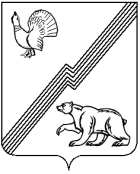 АДМИНИСТРАЦИЯ ГОРОДА ЮГОРСКАХанты-Мансийского автономного округа - ЮгрыПОСТАНОВЛЕНИЕО внесении изменений в постановлениеадминистрации города Югорска от 28.12.2023№ 1907-п «Об утверждении Положенияоб установлении системы оплаты трудаработников муниципальных образовательныхорганизаций города Югорска,подведомственных Управлению образованияадминистрации города Югорска»В соответствии со статьями 135, 144 и 145 Трудового кодекса Российской Федерации, на основании приказа Департамента образования             и науки Ханты-Мансийского автономного округа – Югры от 10.01.2024               № 1-нп «О внесении изменений в приложение к приказу Департамента образования и науки Ханты-Мансийского автономного округа – Югры                     от 13 ноября 2023 года № 27-нп «Об утверждении Положения об установлении системы оплаты труда работников государственных образовательных организаций Ханты-Мансийского автономного округа – Югры, подведомственных Департаменту образования и науки Ханты-Мансийского автономного округа – Югры»:1.	Внести в приложение к постановлению администрации города Югорска от 28.12.2023 № 1907-п «Об утверждении Положения об установлении системы оплаты труда работников муниципальных образовательных организаций города Югорска, подведомственных Управлению образования администрации города Югорска» следующие изменения:1.1. В разделе II:1.1.1. В таблице 1:1.1.1.1. Графу 3 строки 2.2 дополнить словами «; должности служащих первого квалификационного уровня, по которым может устанавливаться производное должностное наименование «старший»; должности служащих первого квалификационного уровня, по которым устанавливается                             II внутридолжностная категория».1.1.1.2. Графу 3 строки 2.3 дополнить словами «; должности служащих первого квалификационного уровня, по которым устанавливается                                 I внутридолжностная категория».1.1.2. Дополнить пунктом 8.1 следующего содержания:«8.1. Размеры окладов (должностных окладов) работников здравоохранения установлены на основе отнесения занимаемых ими должностей к профессиональным квалификационным группам, утвержденным приказом Министерства здравоохранения и социального развития Российской Федерации от 06.08.2007 № 526 «Об утверждении профессиональных квалификационных групп должностей медицинских и фармацевтических работников», согласно таблице 3.1.Таблица 3.1».1.2. В разделе IV:1.2.1. Абзац четвертый пункта 21 после слов «по итогам работы за» дополнить словом «месяц,».1.2.2. Пункт 24 изложить в следующей редакции:«24. Выплата по итогам работы за месяц, год осуществляется с целью поощрения работников за выполнение поставленных задач и показателей             в соответствии с коллективным договором, локальным нормативным актом организации.Конкретный размер выплаты по итогам работы за месяц определяется       в процентах от повышенного должностного оклада (оклада) работника.Премиальная выплата по итогам работы за год осуществляется в конце финансового года при наличии средств по фонду оплаты труда, формируемого организацией в соответствии с разделом VII Положения.Предельный размер выплаты по итогам работы за год – не более                       2 должностных окладов (окладов), ставок заработной платы с начислением на них районного коэффициента, процентной надбавки к заработной плате          за работу в районах Крайнего Севера и приравненных к ним местностях                 по основной занимаемой должности (профессии).Выплаты по итогам работы за месяц, год устанавливаются с учетом фактически отработанного времени в отчетном периоде.Примерный перечень показателей и условий для премирования работников организации: - надлежащее исполнение возложенных на работника функций 
и полномочий в отчетном периоде; - проявление инициативы в выполнении должностных обязанностей 
и внесение предложений для более качественного и полного решения вопросов, предусмотренных должностными обязанностями; - соблюдение служебной дисциплины, умение организовать работу, бесконфликтность, создание здоровой, деловой обстановки в коллективе. Показатели, за которые производится снижение размера премиальной выплаты по итогам работы за год, устанавливаются в соответствии с таблицей 8.Таблица 8 ».1.2.3. В таблице 9:1.2.3.1. Графу 3 строки 1.3 изложить в следующей редакции:«0-2 должностных окладов (окладов), ставок заработной платы с начислением на них районного коэффициента, процентной надбавки к заработной плате за работу в районах Крайнего Севера и приравненных к ним местностях».1.2.3.2. Дополнить строкой 1.4 следующего содержания:«».1.3. Абзац седьмой пункта 36 раздела VI изложить в следующей редакции:«Размер единовременной выплаты при предоставлении ежегодного оплачиваемого отпуска устанавливается в размере не более 2 должностных окладов (окладов), ставок заработной платы с начислением на них районного коэффициента, процентной надбавки к заработной плате за работу в районах Крайнего Севера и приравненных к ним местностях.».2. Опубликовать настоящее постановление в официальном печатном издании города Югорска и разместить на официальном сайте органов местного самоуправления города Югорска.3. Настоящее постановление вступает в силу после его официального опубликования и распространяется на правоотношения, возникшие с 01.01.2024.от 09.02.2024№ 189-п№ п/пКвалификационный уровеньНаименование должностейРазмер оклада (должностного оклада), рублей12341.Профессиональная квалификационная группа «Средний медицинский и фармацевтический персонал»Профессиональная квалификационная группа «Средний медицинский и фармацевтический персонал»Профессиональная квалификационная группа «Средний медицинский и фармацевтический персонал»1.1.1 квалификационный уровеньинструктор по гигиеническому воспитанию17 009№ п/п Показатели Процент снижения от общего (допустимого) объема выплаты работнику 1 2 3 1. Неисполнение или ненадлежащее исполнение должностных обязанностей, неквалифицированная подготовка документов до 20% 2. Некачественное, несвоевременное выполнение планов работы, постановлений, распоряжений, решений, поручений до 20% 3. Нарушение сроков представления установленной отчетности, представление недостоверной информации до 20% 4. Несоблюдение трудовой дисциплины до 20% 1.4.Выплата по итогам работы за месяц0 – 10 %работникам за надлежащее исполнение возложенных на работника функций и полномочий в отчетном периоде; проявление инициативы в выполнении должностных обязанностей и внесение предложений для более качественного и полного решения вопросов, предусмотренных должностными обязанностями; соблюдение служебной дисциплины, умение организовать работу, бесконфликтность, создание здоровой, деловой обстановки в коллективеежемесячно, в пределах экономии средств по фонду оплаты трудаГлава города ЮгорскаА.Ю. Харлов